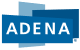      ADENA HEALTH SYSTEMPLAIN LANGUAGE SUMMARY OF THE FINANCIAL ASSISTANCE POLICY (FAP)Adena Health System recognizes that some people cannot pay for all or part of their healthcare service. We are committed to providing access to healthcare to all persons, regardless of the ability to pay.  We will do this in a compassionate manner that respects each person’s dignity and privacy.FINANCIAL ASSISTANCE PROGRAMPatients must use all other resources, including application to the local Department of Job and Family Services, before financial assistance will be considered.  Eligibility for assistance is based upon total gross income (how much you make before taxes) and the number of dependents (usually children but sometimes relatives who live with you) in your family.   People who have special circumstances may receive further consideration.  Eligible patients will not be charged more than patients who have insuranceHOW TO APPLY FOR FINANCIAL ASSISTANCECall 855-275-7408An application is printed on the back side of your billing statementFor a free copy of the FAP and the application in English or other languages talk to Adena representative or visit www.adena.org    If you would like a copy of Adena’s Billing and Collection policy, please contact 855-275-7408 or visit www.adena.org  What you need to apply:3 Months prior proof of income (pay stubs, social security income letter, etc)A bank statement An income less 400% of the federal poverty levelYou cannot be a recipient of MedicaidYou must live in Adams, Athens, Clinton, Fayette, Gallia, Green, Highland, Hocking, Jackson, Madison, Pickaway, Pike, Ross, Scioto, or Vinton counties. (National Health Service Corp. is an exception, see policy for full details.)If you live another county or state, you must be preapproved for financial assistance before receiving care.These services are covered: necessary health care, including physician fees provided by Adena-employed physicians. HOSPITAL CARE ASSURANCE PROGRAM (HCAP)If you meet the above requirements and your income is below 100% of the federal poverty line, you may also receive Assistance (called HCAP) for your part of the hospital bill.HCAP cannot provide assistance for: unnecessary services (i.e. Cosmetic), transportation fees, dental services.ADENA HEALTH SYSTEM     Financial Assistance Application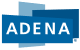 Patient or Applicant Name:___________________________________________________________Address:_________________________________SSN#____________________________________City:___________________ County:___________________ State:________ Zip:________________Phone:__________________________________             Marital Status:_______________________Income includes gross (before taxes) wages, rental income, unemployment compensation, social security benefits, public assistance, etc.Family members include all immediate family who reside in the home (to include spouse and/or natural or adopted children under 18 if applicable). Decisions will be rendered within 45 days of receipt of completed application. 1) If you reported zero total income, how are you being supported? ______________________________________________________________2) Was the patient living in Ohio at the time of service?    			Yes____   No____3) Did the patient have Medical Insurance at the time of service?	  		Yes____   No____4) Does anyone in your home have checking/savings?                  		Yes____   No____SELF EMPLOYMENT INCOME VERIFICATIONPLEASE NOTE: THIS FORM APPLIES ONLY IF YOU ARE SELF EMPLOYEDMONTH:_______________	YEAR:________________________			______________			_____________       Gross	                                     Expenses				          NetMONTH:_______________	YEAR:________________________			______________			_____________      Gross	                                      Expenses				        NetMONTH:_______________	YEAR:________________________			______________			_____________       Gross	                                     Expenses				         NetPLEASE LIST BUSINESS EXPENSES: ______________________________________________________________________________________________________________________________________________________________________________________________________________________________________________________________________________________________________________________________________________________________________________________________________________________________________________________________________________________________________________________________________________________________________________________________________________________________________________________________________________________________________________________________________________________________________________________________________Patient Signature: ____________________________________ Date: _________________________________Family  Member’s NameAgeDate of BirthRelationship To Patient Source of Incomeor Employer NameIncome for 3 monthsprior to date of serviceIncome for 12 monthsprior to date of servicePatient